Publicado en Madrid el 28/10/2016 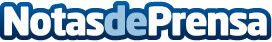 'Aurora/Bajo la luz de la luna', un billete a la felicidadEl novelista Gerardo Palacios emociona con 'Aurora/Bajo la luz de la luna', una impecable obra sobre la soledad y el sentido de la vida compuesta por dos relatos relacionados entre sí. Su sincero trasfondo humano y la sensibilidad de su prosa son la base en la que se asienta esta profunda y cautivadora historiaDatos de contacto:Editorial FalsariaNota de prensa publicada en: https://www.notasdeprensa.es/aurorabajo-la-luz-de-la-luna-un-billete-a-la_1 Categorias: Artes Visuales Literatura http://www.notasdeprensa.es